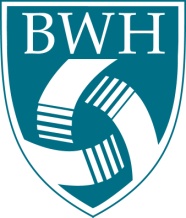 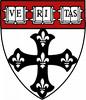 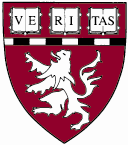 Clinical Orthopedic and Musculoskeletal Education and Training (COMET) ProgramPrincipal Investigator and Program Directors: Jeffrey N. Katz, MD, MSc, and Elena Losina, PhDWe are pleased to announce a call for applications for the Clinical Orthopedic and Musculoskeletal Education and Training (COMET) Program (NIH-funded T32) housed at Brigham and Women’s Hospital, Harvard Medical School and Harvard School of Public Health.  Applications for pre- and post-doctoral training are invited for the academic year beginning July/August 2020. The program is intended to train highly qualified pre- and post-doctoral trainees in rigorous clinical research methodology to address pressing problems relating to orthopedic and musculoskeletal disorders.  The range of methodologies suitable for support is wide, including epidemiology, biostatistics, economics, pharmaco-epidemiology, biomechanics, policy modeling, and behavioral research among others.  The range of substantive topics is similarly wide, encompassing orthopedic surgical interventions and disorders affecting the musculoskeletal system including, but not limited to, osteoarthritis, osteoporosis, spinal disorders, regional musculoskeletal disorders, tendon, ligament and other soft tissue conditions, and musculoskeletal pain.  The research must be carried out on humans.  Laboratory research carried out on animals or on human tissues is not appropriate for this award.  Research focused on inflammatory disorders such as rheumatoid arthritis, lupus, vasculitis and the like are appropriate for this award if the research specifically involves orthopedic interventions or musculoskeletal manifestations such as osteoporosis and fracture. Per NIH guidelines, applicants must be citizens or non-citizen nationals of the United States or have been lawfully admitted for permanent residence at the time of appointment.  Underrepresented minority groups including, but not limited to, African Americans, Hispanic Americans, Native Americans, Alaskan Natives and Pacific Islanders are strongly encouraged to apply.Trainees accepted for the program will be funded, in general, for two years, conditional on a progress report at the end of the first year.  The training grant covers salary or stipend, travel to professional meetings, and other training-related expenses.  The postdoctoral award will cover 60% of tuition for the Program in Clinical Effectiveness at Harvard School of Public Health.  The predoctoral award includes a stipend for 60% of tuition for PhD candidates.  Applicants must be nominated by a mentor who is an independently funded investigator.  One or more COMET program core faculty members (Appendix A) must be involved in the trainee’s work.The application for COMET (T32) support consists of 6 required components:Application (Form I)Applicant Statement (Form II):Specific aimsBackgroundResearch design and methodsTraining structure and content (didactic and informal)Career goalsApplicant CV’s biosketchLetter of nomination from 1 mentor including role of the mentor in the candidate’s training and research2 additional letters of support from faculty who can speak to the candidate’s potential for success in clinical research (biosketches not required)These application materials should be sent by email to Chloe Schulze (see contact information below), attention to Dr. Jeffrey Katz.  The application should conform to the following format guidelines:Application components 1-4 should be formatted in the order listed aboveThe applicant should compile components 1-4 and submit as one PDF fileThe three letters of recommendation (components 5-6) should be sent by mentors directly to Chloe Schulze (cschulze1@bwh.harvard.edu)Post-Doc application materials are due by 5PM EST, Monday, March 2, 2020.DEADLINE EXTENDED: Pre-Doc application materials are due by 5PM EST, Thursday, April 30, 2020.*Please note: Non-degree applications for the HSPH Summer Program in Clinical Effectiveness are due at HSPH on February 1, 2020 and have a separate application from this one.  For more information, visit: http://www.hsph.harvard.edu/clineff/.  If you plan to participate in the Program in Clinical Effectiveness as part of your T32 experience, submit your application to the Program in Clinical Effectiveness on time. We look forward to reviewing your application.Contact Information for T32:Chloe SchulzeAdministrative AssistantBrigham and Women’s Hospital75 Francis St, BTM Suite 5016Boston, MA 02115cschulze1@bwh.harvard.edu Tel: 617-732-5338Fax: 617-525-7900Appendix ACOMET T32 Core FacultyThe faculty members listed below lead federally funded research programs and may serve as primary mentors of co-mentors to candidates.  Primary Mentors:			David Bates, MD, MScKaren Costenbader, MD, MPHJack Dennerlein, PhDRobert Edwards, PhDFran Grodstein, ScDJeffrey N. Katz, MD, MScSeoyoung Kim, MD, MSElena Losina, PhDAra Nazarian, PhDSebastian Schneeweiss, MD, ScDDaniel Solomon, MD, MPH